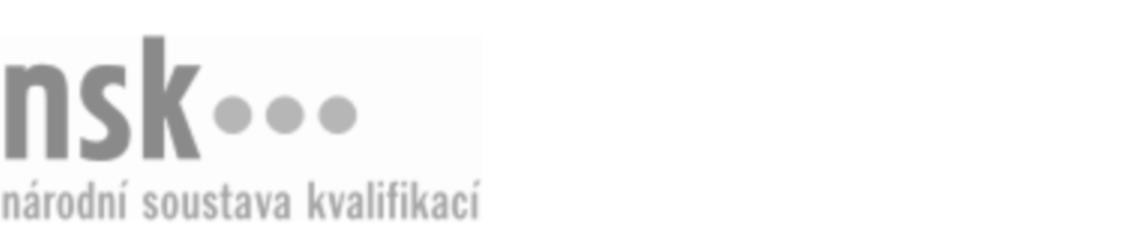 Kvalifikační standardKvalifikační standardKvalifikační standardKvalifikační standardKvalifikační standardKvalifikační standardKvalifikační standardKvalifikační standardVýrobce/výrobkyně čalouněných sedadel a opěradel židlí (kód: 33-011-H) Výrobce/výrobkyně čalouněných sedadel a opěradel židlí (kód: 33-011-H) Výrobce/výrobkyně čalouněných sedadel a opěradel židlí (kód: 33-011-H) Výrobce/výrobkyně čalouněných sedadel a opěradel židlí (kód: 33-011-H) Výrobce/výrobkyně čalouněných sedadel a opěradel židlí (kód: 33-011-H) Výrobce/výrobkyně čalouněných sedadel a opěradel židlí (kód: 33-011-H) Výrobce/výrobkyně čalouněných sedadel a opěradel židlí (kód: 33-011-H) Autorizující orgán:Ministerstvo průmyslu a obchoduMinisterstvo průmyslu a obchoduMinisterstvo průmyslu a obchoduMinisterstvo průmyslu a obchoduMinisterstvo průmyslu a obchoduMinisterstvo průmyslu a obchoduMinisterstvo průmyslu a obchoduMinisterstvo průmyslu a obchoduMinisterstvo průmyslu a obchoduMinisterstvo průmyslu a obchoduMinisterstvo průmyslu a obchoduMinisterstvo průmyslu a obchoduSkupina oborů:Zpracování dřeva a výroba hudebních nástrojů (kód: 33)Zpracování dřeva a výroba hudebních nástrojů (kód: 33)Zpracování dřeva a výroba hudebních nástrojů (kód: 33)Zpracování dřeva a výroba hudebních nástrojů (kód: 33)Zpracování dřeva a výroba hudebních nástrojů (kód: 33)Zpracování dřeva a výroba hudebních nástrojů (kód: 33)Týká se povolání:ČalouníkČalouníkČalouníkČalouníkČalouníkČalouníkČalouníkČalouníkČalouníkČalouníkČalouníkČalouníkKvalifikační úroveň NSK - EQF:333333Odborná způsobilostOdborná způsobilostOdborná způsobilostOdborná způsobilostOdborná způsobilostOdborná způsobilostOdborná způsobilostNázevNázevNázevNázevNázevÚroveňÚroveňOrientace v technické dokumentaci včetně čtení výkresů čalouněných sedadel a opěradel židlíOrientace v technické dokumentaci včetně čtení výkresů čalouněných sedadel a opěradel židlíOrientace v technické dokumentaci včetně čtení výkresů čalouněných sedadel a opěradel židlíOrientace v technické dokumentaci včetně čtení výkresů čalouněných sedadel a opěradel židlíOrientace v technické dokumentaci včetně čtení výkresů čalouněných sedadel a opěradel židlí33Přípravné práce pro zhotovování čalouněných sedadel a opěradel židlíPřípravné práce pro zhotovování čalouněných sedadel a opěradel židlíPřípravné práce pro zhotovování čalouněných sedadel a opěradel židlíPřípravné práce pro zhotovování čalouněných sedadel a opěradel židlíPřípravné práce pro zhotovování čalouněných sedadel a opěradel židlí33Tvorba nářezových a střihových plánů pro výrobu polotovarů a prefabrikátů z pěnových materiálůTvorba nářezových a střihových plánů pro výrobu polotovarů a prefabrikátů z pěnových materiálůTvorba nářezových a střihových plánů pro výrobu polotovarů a prefabrikátů z pěnových materiálůTvorba nářezových a střihových plánů pro výrobu polotovarů a prefabrikátů z pěnových materiálůTvorba nářezových a střihových plánů pro výrobu polotovarů a prefabrikátů z pěnových materiálů33Ruční a strojové dělení plošných dílů v čalounické výroběRuční a strojové dělení plošných dílů v čalounické výroběRuční a strojové dělení plošných dílů v čalounické výroběRuční a strojové dělení plošných dílů v čalounické výroběRuční a strojové dělení plošných dílů v čalounické výrobě33Strojové dělení tvarovacích a kypřicích materiálů v čalounické výroběStrojové dělení tvarovacích a kypřicích materiálů v čalounické výroběStrojové dělení tvarovacích a kypřicích materiálů v čalounické výroběStrojové dělení tvarovacích a kypřicích materiálů v čalounické výroběStrojové dělení tvarovacích a kypřicích materiálů v čalounické výrobě33Zhotovování potahů čalouněných sedadel a opěradel židlí na šicích strojíchZhotovování potahů čalouněných sedadel a opěradel židlí na šicích strojíchZhotovování potahů čalouněných sedadel a opěradel židlí na šicích strojíchZhotovování potahů čalouněných sedadel a opěradel židlí na šicích strojíchZhotovování potahů čalouněných sedadel a opěradel židlí na šicích strojích33Zhotovování nosných základů čalounění sedadla a opěradlaZhotovování nosných základů čalounění sedadla a opěradlaZhotovování nosných základů čalounění sedadla a opěradlaZhotovování nosných základů čalounění sedadla a opěradlaZhotovování nosných základů čalounění sedadla a opěradla33Zhotovování tvaru čalounění sedadla a opěradlaZhotovování tvaru čalounění sedadla a opěradlaZhotovování tvaru čalounění sedadla a opěradlaZhotovování tvaru čalounění sedadla a opěradlaZhotovování tvaru čalounění sedadla a opěradla33Potahování sedadla a opěradla  židlíPotahování sedadla a opěradla  židlíPotahování sedadla a opěradla  židlíPotahování sedadla a opěradla  židlíPotahování sedadla a opěradla  židlí33Kontrola, balení a expedice čalouněných výrobků a čalounických materiálůKontrola, balení a expedice čalouněných výrobků a čalounických materiálůKontrola, balení a expedice čalouněných výrobků a čalounických materiálůKontrola, balení a expedice čalouněných výrobků a čalounických materiálůKontrola, balení a expedice čalouněných výrobků a čalounických materiálů33Zaznamenávání technických údajů a výsledků práce v čalounické výrobě a dekoratérstvíZaznamenávání technických údajů a výsledků práce v čalounické výrobě a dekoratérstvíZaznamenávání technických údajů a výsledků práce v čalounické výrobě a dekoratérstvíZaznamenávání technických údajů a výsledků práce v čalounické výrobě a dekoratérstvíZaznamenávání technických údajů a výsledků práce v čalounické výrobě a dekoratérství33Nakládání s odpady v čalounictví a dekoratérstvíNakládání s odpady v čalounictví a dekoratérstvíNakládání s odpady v čalounictví a dekoratérstvíNakládání s odpady v čalounictví a dekoratérstvíNakládání s odpady v čalounictví a dekoratérství33Výrobce/výrobkyně čalouněných sedadel a opěradel židlí,  29.03.2024 2:20:18Výrobce/výrobkyně čalouněných sedadel a opěradel židlí,  29.03.2024 2:20:18Výrobce/výrobkyně čalouněných sedadel a opěradel židlí,  29.03.2024 2:20:18Výrobce/výrobkyně čalouněných sedadel a opěradel židlí,  29.03.2024 2:20:18Strana 1 z 2Strana 1 z 2Kvalifikační standardKvalifikační standardKvalifikační standardKvalifikační standardKvalifikační standardKvalifikační standardKvalifikační standardKvalifikační standardPlatnost standarduPlatnost standarduPlatnost standarduPlatnost standarduPlatnost standarduPlatnost standarduPlatnost standarduStandard je platný od: 21.10.2022Standard je platný od: 21.10.2022Standard je platný od: 21.10.2022Standard je platný od: 21.10.2022Standard je platný od: 21.10.2022Standard je platný od: 21.10.2022Standard je platný od: 21.10.2022Výrobce/výrobkyně čalouněných sedadel a opěradel židlí,  29.03.2024 2:20:18Výrobce/výrobkyně čalouněných sedadel a opěradel židlí,  29.03.2024 2:20:18Výrobce/výrobkyně čalouněných sedadel a opěradel židlí,  29.03.2024 2:20:18Výrobce/výrobkyně čalouněných sedadel a opěradel židlí,  29.03.2024 2:20:18Strana 2 z 2Strana 2 z 2